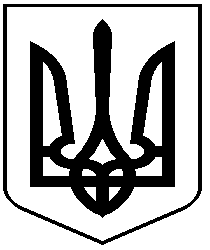 УКРАЇНАСВЯТОШИНСЬКА РАЙОННА В МІСТІ КИЄВІ ДЕРЖАВНА АДМІНІСТРАЦІЯпросп. Перемоги, . Київ, 03115, тел. (044) 424-30-06, факс 450-18-56, Е-mail: dokvidsrda@ukr.net    Код ЄДРПОУ 37395418______________ №  ______________на № ____________ від ___________Київська міськадержавна адміністраціяДиректорові Департаменту суспільних комунікацій 									Хонді М. П.Про проведення консультацій з громадськістю у першому кварталі 2018 року 	Шановна Марино Петрівно!На виконання доручення голови Київської міської державної адміністрації від 21.03.2014 № 6309 до доручення Прем’єр-міністра України від 20.03.2014 № 8699/1/1-14 відповідно до доповідної записки Міністра Кабінету Міністрів України від 17.03.2014, Святошинська районна в місті Києві державна адміністрація надає звіт про проведення консультацій з громадськістю за перший квартал 2018 року згідно встановленої форми. Додаток: на 5 аркушах в 1 примірнику.З повагоюКерівник апарату									О. МихайловНачальник відділу з питань внутрішньоїполітики та зв’язків з громадськістю Романенко Ірина Олексіївна 424 02 58Головний спеціалістЯковенко Людмила Іванівна 424 73 02									Додаток ЗВІТ про проведення консультацій з громадськістю у першому кварталі 2018 рокуКерівник апарату																	О. МихайловЛ. Яковенко 424 73 02№ п/пПитання (проектрішення) винесені на обговоренняПитання (проектрішення) винесені на обговоренняПитання (проектрішення) винесені на обговоренняПитання (проектрішення) винесені на обговоренняНазва заходу, проведеного в рамках консультацій з громадськістюНазва заходу, проведеного в рамках консультацій з громадськістюНазва заходу, проведеного в рамках консультацій з громадськістюСтрок проведенняобговоренняКількість учасниківОбговоренняКатегорія учасниківобговоренняКатегорія учасниківобговоренняАдреса розміщення на офіційному сайті органу виконавчої влади звіту про результати проведення обговоренняГромадські слуханняГромадські слуханняГромадські слуханняГромадські слуханняГромадські слуханняГромадські слуханняГромадські слуханняГромадські слуханняГромадські слуханняГромадські слуханняГромадські слуханняГромадські слуханняГромадські слухання––––––––––––Засідання за круглим столомЗасідання за круглим столомЗасідання за круглим столомЗасідання за круглим столомЗасідання за круглим столомЗасідання за круглим столомЗасідання за круглим столомЗасідання за круглим столомЗасідання за круглим столомЗасідання за круглим столомЗасідання за круглим столомЗасідання за круглим столомЗасідання за круглим столом1.1.Закон України «Про позашкільну освіту»Закон України «Про позашкільну освіту»Закон України «Про позашкільну освіту»«Круглий стіл»«Круглий стіл»«Круглий стіл»28.01.201825Керівники та представники закладів позашкільної освіти Святошинського районуКерівники та представники закладів позашкільної освіти Святошинського районуhttp://svyat.kievcity.gov.ua/.2.2.Сімейна освітаСімейна освітаСімейна освіта«Круглий стіл»«Круглий стіл»«Круглий стіл»30.01.201850Представники ГО Спілка багатодітних сімей «Шанс» Святошинського районуПредставники ГО Спілка багатодітних сімей «Шанс» Святошинського районуhttp://svyat.kievcity.gov.ua/.3.3.Закону України «Про запобігання та протидію домашньому насильству»Закону України «Про запобігання та протидію домашньому насильству»Закону України «Про запобігання та протидію домашньому насильству»«Круглий стіл»«Круглий стіл»«Круглий стіл»06.02.201830Представники структурних підрозділів Святошинської РДА, патрульної поліції району та професійно-технічних училищПредставники структурних підрозділів Святошинської РДА, патрульної поліції району та професійно-технічних училищhttp://svyat.kievcity.gov.ua/.Конференції, форумиКонференції, форумиКонференції, форумиКонференції, форумиКонференції, форумиКонференції, форумиКонференції, форумиКонференції, форумиКонференції, форумиКонференції, форумиКонференції, форумиКонференції, форумиКонференції, форуми4.4.Впровадження інклюзивного навчанняВпровадження інклюзивного навчанняВпровадження інклюзивного навчанняФорумФорумФорум21.02.201845Керівники закладів освіти Святошинського району, представники Відкритого міжнародного університету розвитку людини «Україна»Керівники закладів освіти Святошинського району, представники Відкритого міжнародного університету розвитку людини «Україна»http://svyat.kievcity.gov.ua/.5.5.Формування європейських стандартівФормування європейських стандартівФормування європейських стандартівМіжнародна науково-практична конференціяМіжнародна науково-практична конференціяМіжнародна науково-практична конференція14.03.2018150Науково-педагогічні працівники Науково-педагогічні працівники http://svyat.kievcity.gov.ua/.Зустрічі з громадськістю, збориЗустрічі з громадськістю, збориЗустрічі з громадськістю, збориЗустрічі з громадськістю, збориЗустрічі з громадськістю, збориЗустрічі з громадськістю, збориЗустрічі з громадськістю, збориЗустрічі з громадськістю, збориЗустрічі з громадськістю, збориЗустрічі з громадськістю, збориЗустрічі з громадськістю, збориЗустрічі з громадськістю, збориЗустрічі з громадськістю, збори6.6.Адаптація у суспільстві після участі у бойових діяхАдаптація у суспільстві після участі у бойових діяхАдаптація у суспільстві після участі у бойових діяхКлубні зустрічіКлубні зустрічіКлубні зустрічіЩосереди о 17.00Не обмеженаВоїни, які повертаються із зони АТО, члени сімей військових та їх друзіВоїни, які повертаються із зони АТО, члени сімей військових та їх друзіhttp://svyat.kievcity.gov.ua/.7.7.Пенсійне забезпеченняПенсійне забезпеченняПенсійне забезпеченняЗустрічЗустрічЗустріч10.01.201820Представник Правобережного об’єднаного управління ПФУ в м. Києві, волонтери ГО «Волонтерський рух «Батальйон «Сітка»Представник Правобережного об’єднаного управління ПФУ в м. Києві, волонтери ГО «Волонтерський рух «Батальйон «Сітка»http://svyat.kievcity.gov.ua/.8.8.Співпраця з ІГССпівпраця з ІГССпівпраця з ІГСЗустрічЗустрічЗустріч22.03.20182Голова РДА, голова громадської ради при Святошинській районній в місті Києві державній адміністраціїГолова РДА, голова громадської ради при Святошинській районній в місті Києві державній адміністраціїhttp://svyat.kievcity.gov.ua/.Інтернет -, відео конференціїІнтернет -, відео конференціїІнтернет -, відео конференціїІнтернет -, відео конференціїІнтернет -, відео конференціїІнтернет -, відео конференціїІнтернет -, відео конференціїІнтернет -, відео конференціїІнтернет -, відео конференціїІнтернет -, відео конференціїІнтернет -, відео конференціїІнтернет -, відео конференціїІнтернет -, відео конференції––––––––––Електронні консультації (обговорення на веб-сайті Святошинської РДА)Електронні консультації (обговорення на веб-сайті Святошинської РДА)Електронні консультації (обговорення на веб-сайті Святошинської РДА)Електронні консультації (обговорення на веб-сайті Святошинської РДА)Електронні консультації (обговорення на веб-сайті Святошинської РДА)Електронні консультації (обговорення на веб-сайті Святошинської РДА)Електронні консультації (обговорення на веб-сайті Святошинської РДА)Електронні консультації (обговорення на веб-сайті Святошинської РДА)Електронні консультації (обговорення на веб-сайті Святошинської РДА)Електронні консультації (обговорення на веб-сайті Святошинської РДА)Електронні консультації (обговорення на веб-сайті Святошинської РДА)Електронні консультації (обговорення на веб-сайті Святошинської РДА)Електронні консультації (обговорення на веб-сайті Святошинської РДА)––––––––––Засідання громадської радиЗасідання громадської радиЗасідання громадської радиЗасідання громадської радиЗасідання громадської радиЗасідання громадської радиЗасідання громадської радиЗасідання громадської радиЗасідання громадської радиЗасідання громадської радиЗасідання громадської радиЗасідання громадської радиЗасідання громадської ради9.9.9.- Про затвердження структури громадської ради;- про обрання керівних органів громадської ради;- про обрання голів комітетів та членів комітетів громадської ради;- про розробку проекту Положення та Регламенту громадської ради;- про планування роботи громадської ради на поточний рік- Про затвердження структури громадської ради;- про обрання керівних органів громадської ради;- про обрання голів комітетів та членів комітетів громадської ради;- про розробку проекту Положення та Регламенту громадської ради;- про планування роботи громадської ради на поточний рік- Про затвердження структури громадської ради;- про обрання керівних органів громадської ради;- про обрання голів комітетів та членів комітетів громадської ради;- про розробку проекту Положення та Регламенту громадської ради;- про планування роботи громадської ради на поточний рікЗасіданняЗасідання15.03.201832Члени громадської ради при Святошинській районній в місті Києві державній адміністраціїЧлени громадської ради при Святошинській районній в місті Києві державній адміністраціїhttp://svyat.kievcity.gov.ua/Інші заходи за участю представників громадськості (засідання робочих груп, наради тощо)Інші заходи за участю представників громадськості (засідання робочих груп, наради тощо)Інші заходи за участю представників громадськості (засідання робочих груп, наради тощо)Інші заходи за участю представників громадськості (засідання робочих груп, наради тощо)Інші заходи за участю представників громадськості (засідання робочих груп, наради тощо)Інші заходи за участю представників громадськості (засідання робочих груп, наради тощо)Інші заходи за участю представників громадськості (засідання робочих груп, наради тощо)Інші заходи за участю представників громадськості (засідання робочих груп, наради тощо)Інші заходи за участю представників громадськості (засідання робочих груп, наради тощо)Інші заходи за участю представників громадськості (засідання робочих груп, наради тощо)Інші заходи за участю представників громадськості (засідання робочих груп, наради тощо)Інші заходи за участю представників громадськості (засідання робочих груп, наради тощо)Інші заходи за участю представників громадськості (засідання робочих груп, наради тощо)10.10.10.10.Питання пожежної безпеки.Питання пожежної безпеки.Питання пожежної безпеки.Роз’яснювальні наради04.-05.01.201875Працівники Святошинського РУ ГУ ДСНС України у         м. Києві священнослужителі та прихожаниhttp://svyat.kievcity.gov.ua/http://svyat.kievcity.gov.ua/11.11.11.11.Питання захворюваності на кірПитання захворюваності на кірПитання захворюваності на кірРозширена нарада11.01.2018150Представники медичних закладів району, керівники закладів освіти, естетичного виховання та підліткових клубівhttp://svyat.kievcity.gov.ua/http://svyat.kievcity.gov.ua/12.12.12.12.Працевлаштування незайнятого населенняПрацевлаштування незайнятого населенняПрацевлаштування незайнятого населенняСемінар18.01.201855Фахівці Святошинського районного центру зайнятості, представники підприємств та організацій районуhttp://svyat.kievcity.gov.ua/http://svyat.kievcity.gov.ua/13.13.13.13.Конвенція «Про права осіб з інвалідністю»Конвенція «Про права осіб з інвалідністю»Конвенція «Про права осіб з інвалідністю»Семінар23.01.201855Керівники закладів освіти району, фахівці Національної Асамблеї людей з інвалідністю Україниhttp://svyat.kievcity.gov.ua/http://svyat.kievcity.gov.ua/14.14.14.14.Реалізації програми співфінансування 70/30 у 2018 роціРеалізації програми співфінансування 70/30 у 2018 роціРеалізації програми співфінансування 70/30 у 2018 роціСемінар20.02.201835Представники КП «Керуюча компанія з обслуговування житлового фонду  Святошинського району м.Києва», органи самоорганізації населення, міські комунальні підприємстваhttp://svyat.kievcity.gov.ua/http://svyat.kievcity.gov.ua/15.15.15.15.Про діяльність Святошинської РДАПро діяльність Святошинської РДАПро діяльність Святошинської РДАГромадськйи звіт23.02.201875Представники громадської ради при Святошинській РДА, громадських об’єднань, організацій роботодавців, професійних спілок, некомерційних організацій, засобів масової інформації, експертиhttp://svyat.kievcity.gov.ua/http://svyat.kievcity.gov.ua/16.16.16.16.Охорона праціОхорона праціОхорона праціНарада27.02.201845Фахівці з питань охорони праці Департаменту міського благоустрою, керівники та інженери з охорони праці підприємств, установ та організацій Святошинського районуhttp://svyat.kievcity.gov.ua/http://svyat.kievcity.gov.ua/17.17.17.17.Школа «Вектор інклюзії»Школа «Вектор інклюзії»Школа «Вектор інклюзії»Засідання27.02.201845Представники адміністрації закладів освіти з інклюзивною і спеціальною формою навчання, а також закладів освіти, у яких планується відкриття спеціальних та інклюзивних груп/класівhttp://svyat.kievcity.gov.ua/http://svyat.kievcity.gov.ua/18.18.18.18.Техногенно-екологічна безпека та надзвичайні ситуаціїТехногенно-екологічна безпека та надзвичайні ситуаціїТехногенно-екологічна безпека та надзвичайні ситуаціїЗасідання комісії14.03.201845посадові особи Головного управління Держпродспоживслужби в     м. Києві, Київської місцевої прокуратури № 8, Святошинського управління поліції Головного управління Національної поліції у місті Києві, ПАТ «Київенерго», ПрАТ «АК «Київводоканал», Правобережного міжрайонного відділу Головного управління Служби безпеки України, Державної податкової інспекції у Святошинському районі ГУ ДФС у м. Києві, Державної установи «Київський міський лабораторний центр Міністерства охорони здоров’я України», Державної екологічної інспекції у м. Києві, Департаменту житлово-комунальної інфраструктури, Департаменту промисловості та розвитку підприємництваhttp://svyat.kievcity.gov.ua/http://svyat.kievcity.gov.ua/19.19.19.19.Діяльність районної Міжконфесійної духовної Ради Церков і релігійних організацій при Святошинській районній в місті Києві державній адміністраціїДіяльність районної Міжконфесійної духовної Ради Церков і релігійних організацій при Святошинській районній в місті Києві державній адміністраціїДіяльність районної Міжконфесійної духовної Ради Церков і релігійних організацій при Святошинській районній в місті Києві державній адміністраціїЗасідання19.03.201835Члени Ради, представники релігійних організацій, представники Святошинського ГУ ДСНС, відділу з надзвичайних ситуацій Святошинської РДА, Святошинського управління поліції та представники патрульної поліціїhttp://svyat.kievcity.gov.ua/http://svyat.kievcity.gov.ua/20.20.20.20.Міжнародна співпрацяМіжнародна співпрацяМіжнародна співпрацяВізит19.03.201815Делегація Республіки Хорватія, представники Мінсоцполітики, та КМДА, керівництво Святошинської РДА та Центру соціальних служб Святошинського районуhttp://svyat.kievcity.gov.ua/http://svyat.kievcity.gov.ua/Соціологічні дослідження, спостереження, опитуванняСоціологічні дослідження, спостереження, опитуванняСоціологічні дослідження, спостереження, опитуванняСоціологічні дослідження, спостереження, опитуванняСоціологічні дослідження, спостереження, опитуванняСоціологічні дослідження, спостереження, опитуванняСоціологічні дослідження, спостереження, опитуванняСоціологічні дослідження, спостереження, опитуванняСоціологічні дослідження, спостереження, опитуванняСоціологічні дослідження, спостереження, опитуванняСоціологічні дослідження, спостереження, опитуванняСоціологічні дослідження, спостереження, опитуванняСоціологічні дослідження, спостереження, опитування - - - - - - - - -